IZJAVA ZA PONUDNIKAS podpisom te izjave pod kazensko in materialno odgovornostjo izjavljamo, da:sprejemamo vse pogoje in ostale zahteve iz razpisne dokumentacije za javno naročilo z  351-7/2018-3, katerega predmet je »Dobave betonov, prevozi betonov in vgrajevanje s črpalko za leto 2019«;bomo na zahtevo naročnika predložili vsa potrebna dokazila, ki izkazujejo izpolnjevanje zahtevanih pogojev, morebiti potrebna pooblastila za preveritev izpolnjevanja zahtevanih pogojev oziroma podatkov, podatke o naslovih, kjer je mogoče preveriti izpolnjevanje pogojev oziroma vse potrebno za pregled in preveritev ponudb;so podatki in dokumenti, ki so podani v ponudbi, resnični, in da fotokopije priloženih listin ustrezajo originalu ter da za podane podatke, njihovo resničnost in ustreznost fotokopij prevzemamo popolno odgovornost;naši družbi in osebam, ki so članice upravnega, vodstvenega ali nadzornega organa družbe ali ki imajo pooblastila za njeno zastopanje ali odločanje ali nadzor v njej, ni bila izrečena pravnomočna sodba, ki ima elemente kaznivih dejanj navedenih v prvem odstavku 75. člena Zakona o javnem naročanju (Uradni list RS, št. 91/15 in 14/18; v nadaljevanju ZJN-3);na dan oddaje ponudbe nimamo neplačanih zapadlih obveznosti obveznih dajatev in drugih denarnih nedavčnih obveznosti v skladu z zakonom, ki ureja finančno upravo, ki jih pobira davčni organ v skladu s predpisi države, v kateri imamo sedež, ali predpisi države naročnika v vrednosti 50 eurov ali več;na dan oddaje ponudbe imamo predložene vse obračune davčnih odtegljajev za dohodke iz delovnega razmerja za obdobje zadnjih petih let do dne oddaje ponudbe;naša družba na dan, ko poteče rok za oddajo ponudb ni uvrščena v evidenco gospodarskih subjektov z negativnimi referencami iz a) točke četrtega odstavka 75. člena ZJN-3;naši družbi v zadnjih treh letih pred potekom roka za oddajo ponudbe ni bila s pravnomočno odločbo pristojnega organa Republike Slovenije ali druge države članice ali tretje države dvakrat izrečena globa zaradi prekrška v zvezi s plačilom za delo;naša družba na dan oddaje ponudbe izpolnjuje veljavne obveznosti na področju okoljskega, socialnega in delovnega prava, ki so določene v pravu Evropske unije, predpisih, ki veljajo v Republiki Sloveniji, kolektivnih pogodbah ali predpisih mednarodnega okoljskega, socialnega in delovnega prava;artikli, ki jih ponujamo v okviru predmetnega naročila, izpolnjujejo vse zahteve iz predračuna, ki je del razpisne dokumentacije v predmetnem javnem naročilu;bomo v primeru, da bomo izbrani na predmetnem javnem naročilu, naročniku na njegov poziv, v roku osmih (8) dni od prejema poziva, posredovali podatke o svojih ustanoviteljih, družbenikih, delničarjih, komanditistih ali drugih lastnikih in podatke o lastniških deležih navedenih oseb, gospodarskih subjektih, za katere se glede na določbe zakona, ki ureja gospodarske družbe, šteje, da so z nami povezane družbe;da nudimo trideset (30) dnevni plačilni rok, ki začne teči z dnem prejema pravilno izstavljenega računa - obračun dobav se izvaja mesečno- zadnji dan v mesecu; da bomo zagotavljali dobavo naročenega blaga  v roku max. 24ur od telefonskega ali pisnega naročila;da razpolagamo z zadostnimi tehničnimi in kadrovskimi zmogljivostmi za izvedbo tega naročila        ter, da imamo skladišče oz. obrat za prevzem betonov v v maximalni oddaljenosti od sedeža naročnika 15 km.da smo v zadnjih dveh letih  že  izvajali podobne dobave materialov, ki so predmet javnega razpisa in imamo priporočila o strokovni in kvalitetni izvedbi dobav, t.j. da so dobave materiala potekale brez težav in v dogovorjenih rokih, da je dobavljeni material v celoti izpolnjeval dogovorjene tehnične karakteristike, skupaj s potrebnimi atesti in certifikati, ki jih slovenska zakonodaja zahteva za tovrstni material.  Ponudnik mora v obdobju zadnjih dveh let pred oddajo ponudbe (2017, 2018) dosegati dobave (brez DDV) vsaj v višini vrednosti posredovane ponudbe vsaj dvema naročnikoma (2 naročnika za leto 2017 in 2 naročnika za leto 2018). Hkrati tudi izjavljamo, da so spodaj navedeni podatki o referenčnem delu resnični. Na podlagi poziva bomo naročniku v določenem roku predložili zahtevana dokazila o strokovni in kvalitetni izvedbi storitev potrjena s strani naročnika-investitorja. 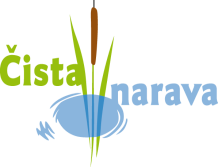 Naziv gospodarskega subjekta:_____________________________________________Sedež (naslov) gospodarskega subjekta:_____________________________________________NaročnikLeto dobaveVrednost dobavljenega blaga1.2.3.4.5.6.Kraj:      Podpisnik:      Datum:      Žig________________________podpis